17 марта 2017 года ребята подготовительной группы вместе с родителями и сотрудниками детского сада №27 «Чебурашка», 4 корпуса «Ручеек» побывали на ФЦП по ЗВС «Снежинка».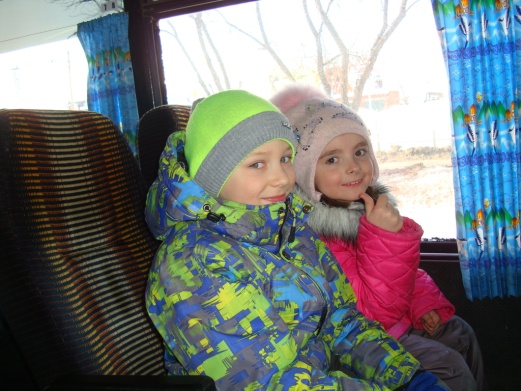 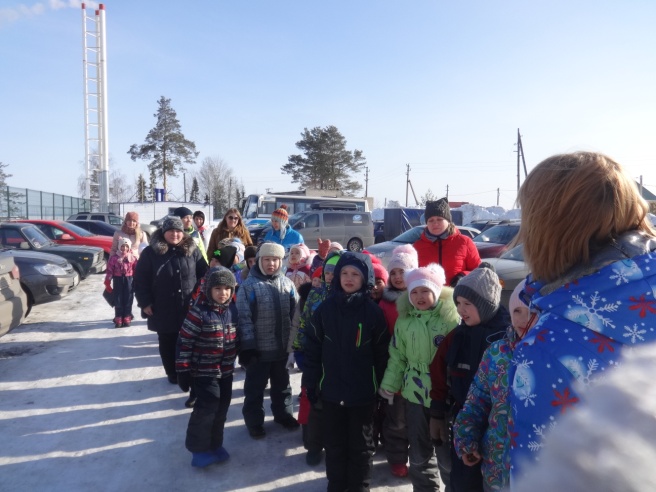 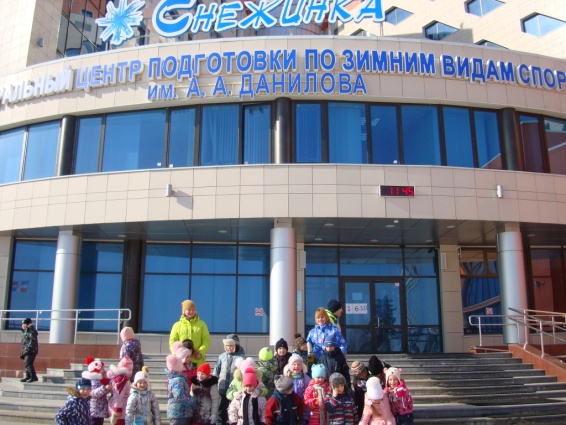 Мы оказались на самой вершине Уральской горы, где увидали прекрасный зимний пейзаж, судейскую будку и трибуны для болельщиков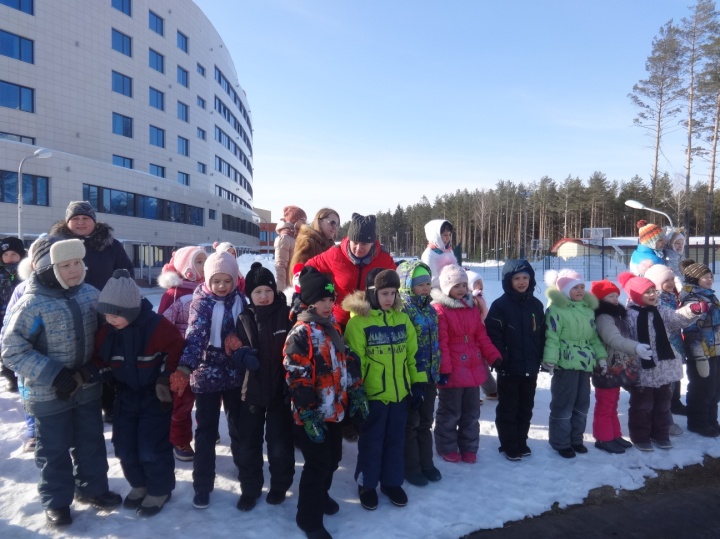 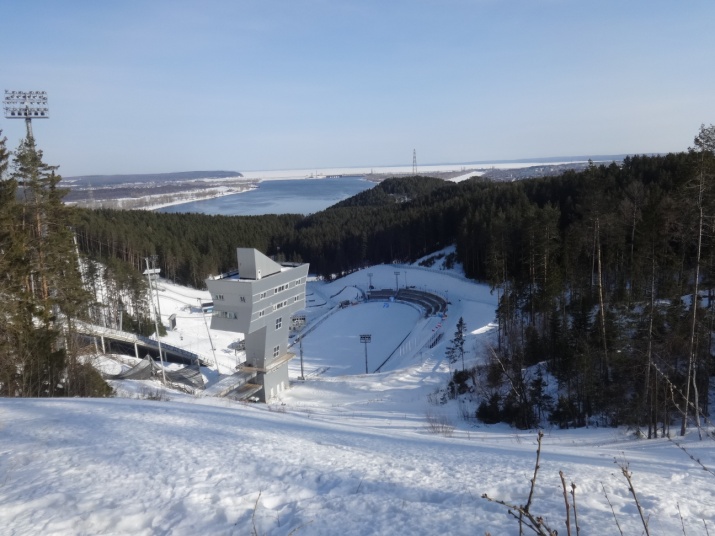 Перед тем, как посмотреть на трамплины, а их 5 штук: 20м., 40м., 65м., 95м. и 125м. высотой,мы оказались на спортивной площадке  с уличными тренажерами. Дети с удовольствием  и интересом познакомились с каждым из них.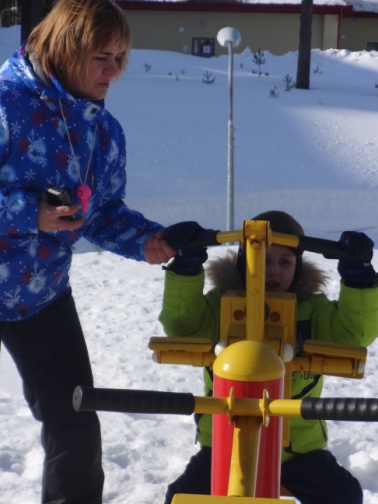 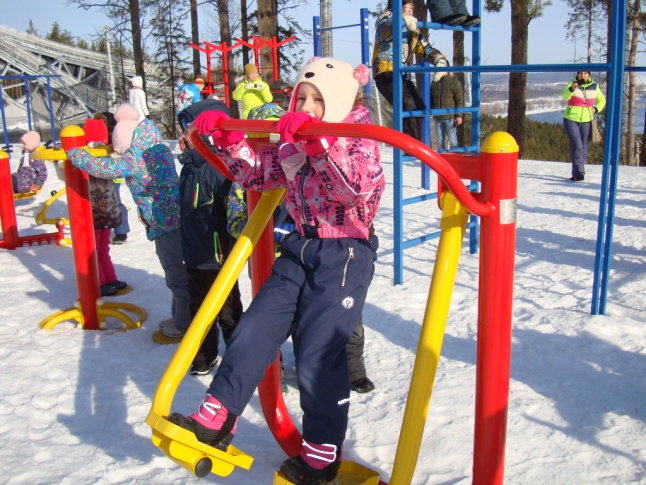 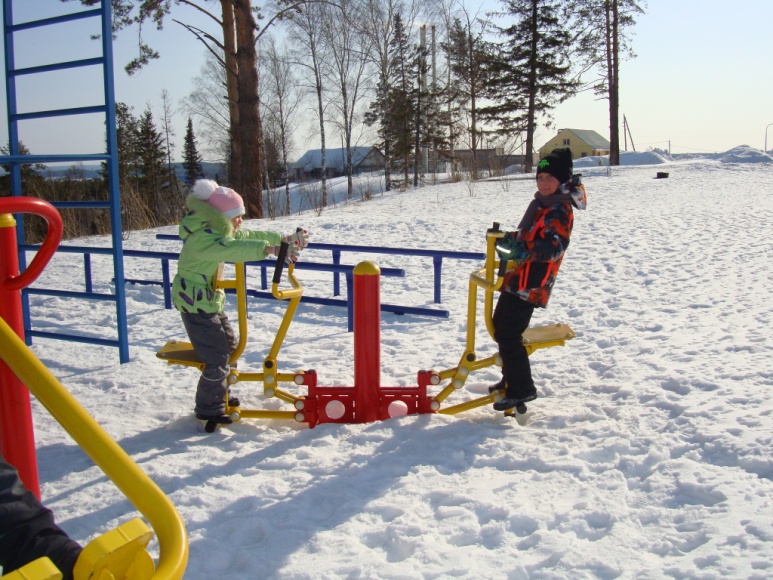 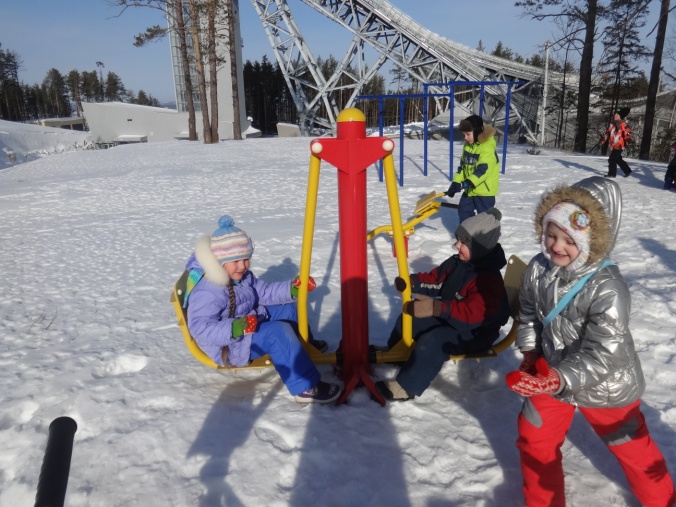 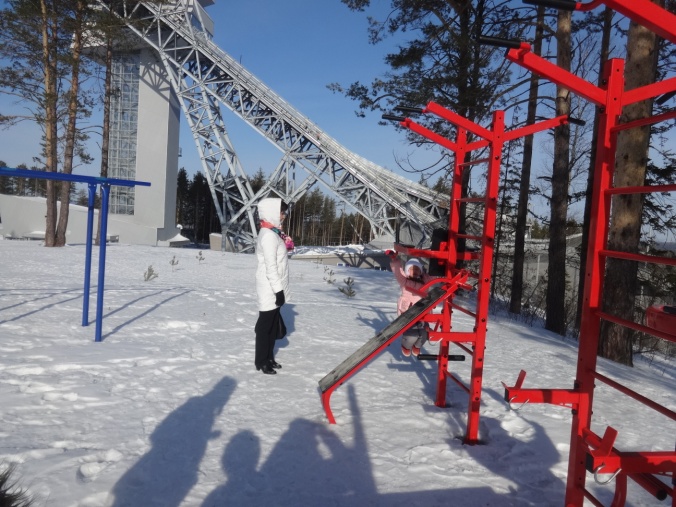 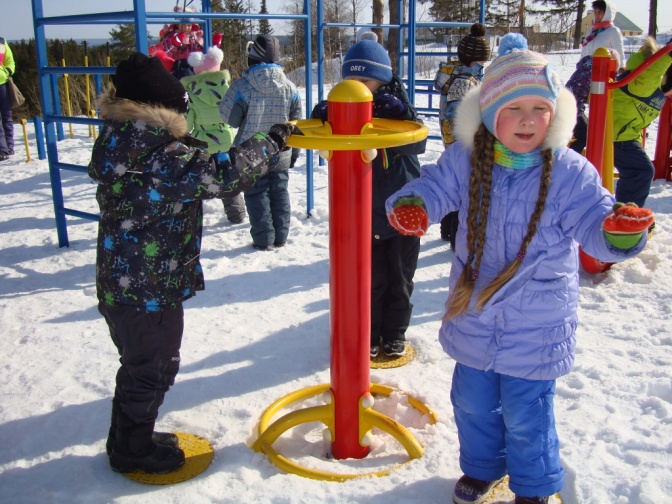               А вот и трамплин! Самый высокий!                                                  А это-настоящие лыжиС него 19 марта будут прыгать спортсмены из 8 стран мира!     прыгунов на лыжах с трамплина!           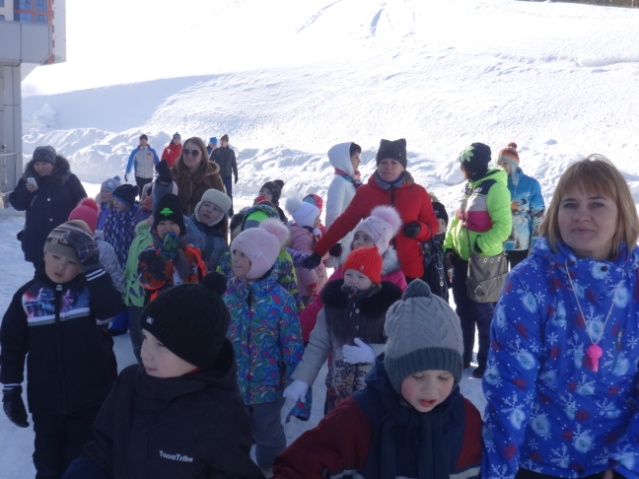 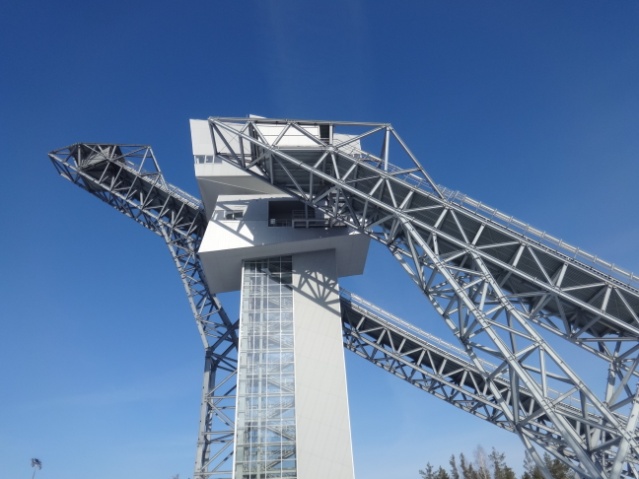 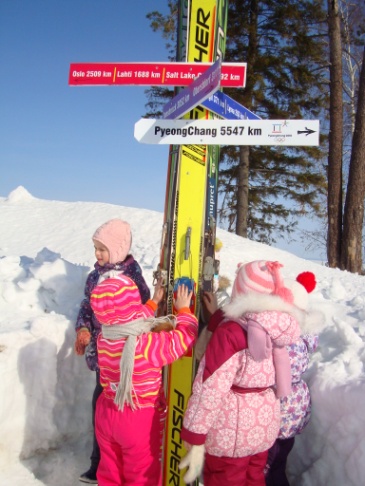 Нам повезло, мы наблюдали прыжки настоящих прыгунов с трамплина:спуск, толчек, полет, приземление, подъем.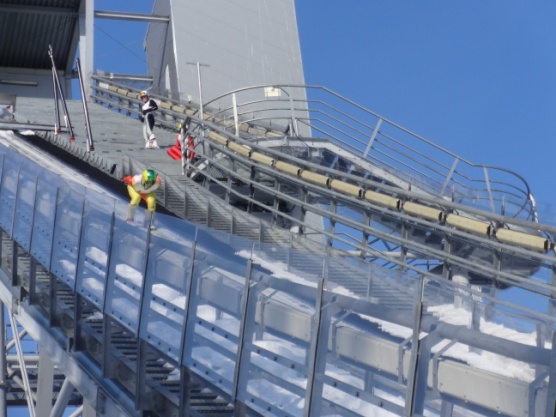 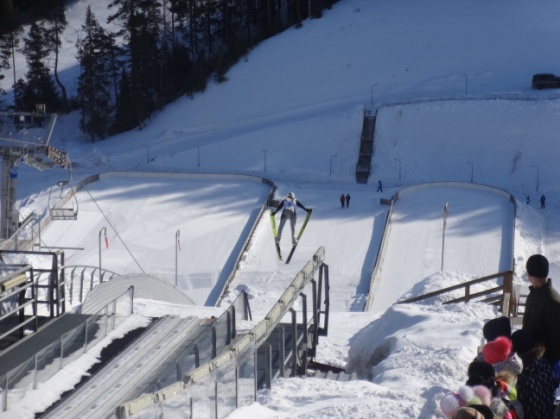 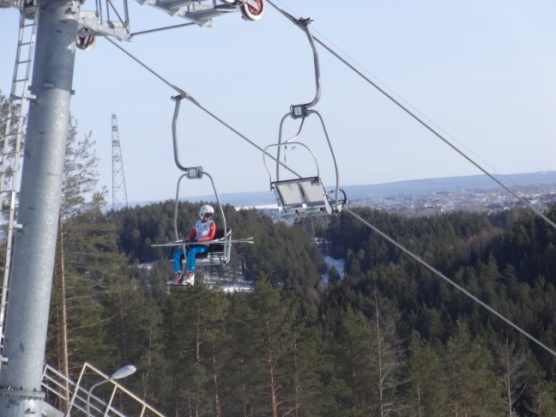 Все смотрели с восхищением, нетерпением, наслаждением!Как похож на птицу лыжник!Как он тверд, силен и смел! Подбодрим его скорей!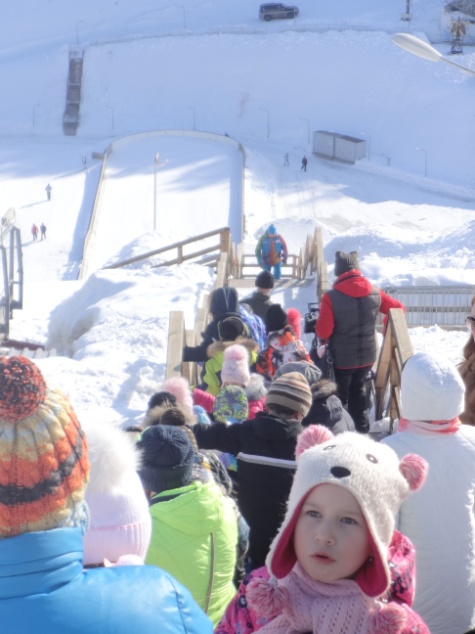 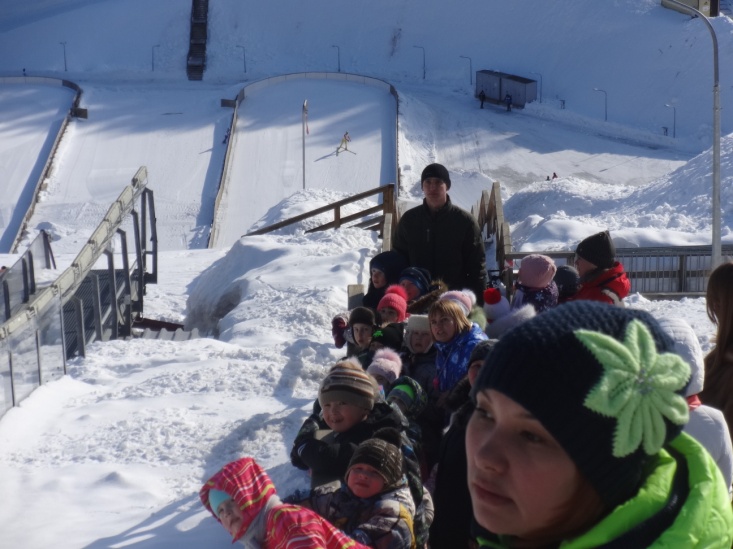 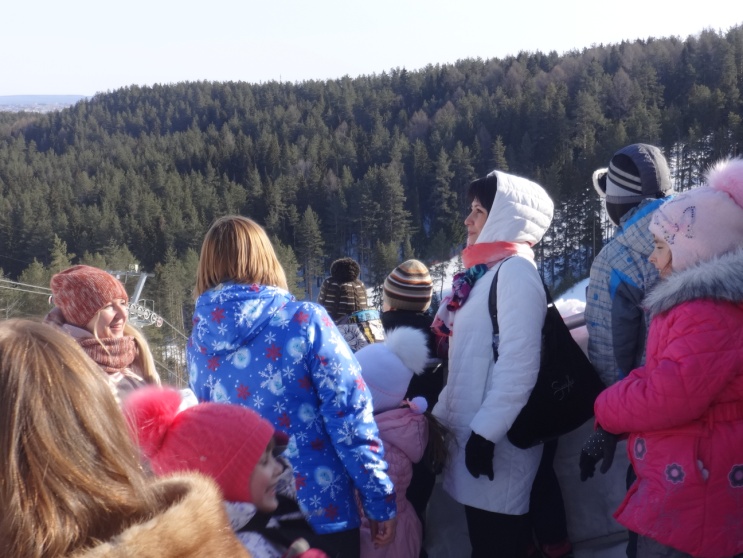 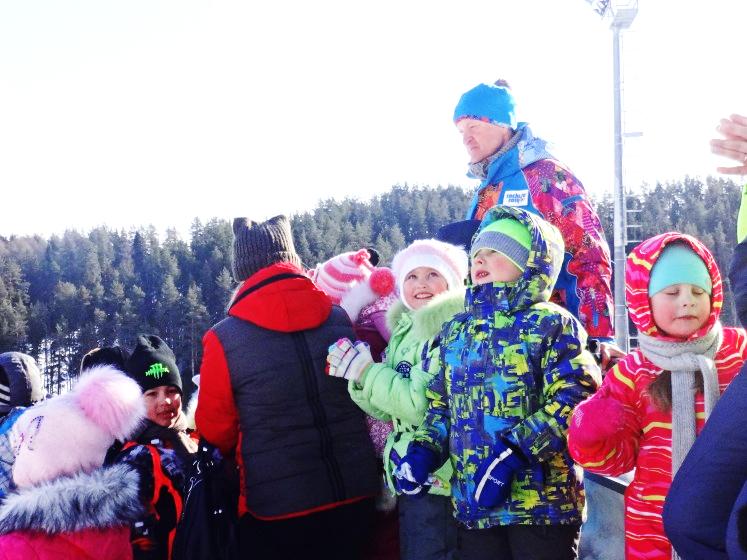 Мы и в  гору и с горы, нам подъемники не нужны! Мы выносливые дети и узнаем все на свете!Здесь  гора для слалом-спуска и трамплины для прыжков, для фристайла-лыжного искусства – все чем лыжник удивить готов!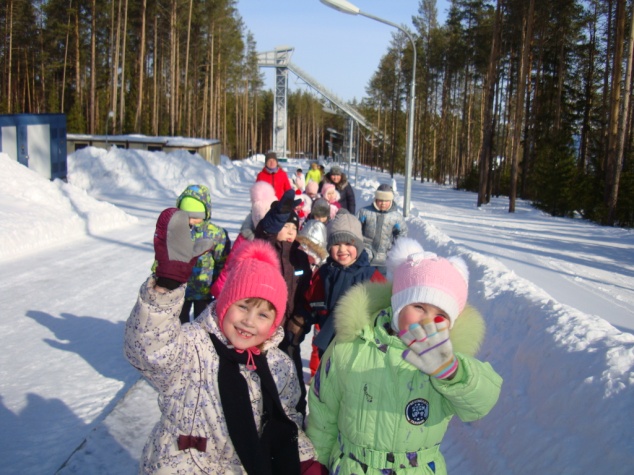 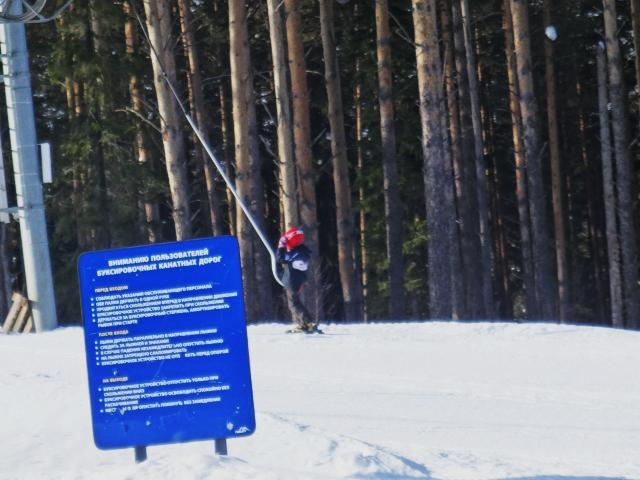 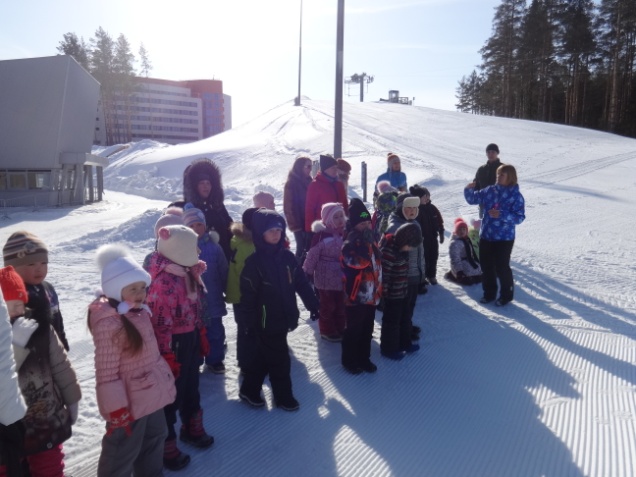 В акробатический зал нам удалось попасть, там тренируются прыгать и не боятся упасть.Здесь огромные батуты, на полу и «на ногах», тренировка  у немцев ….не мешаем им сейчас.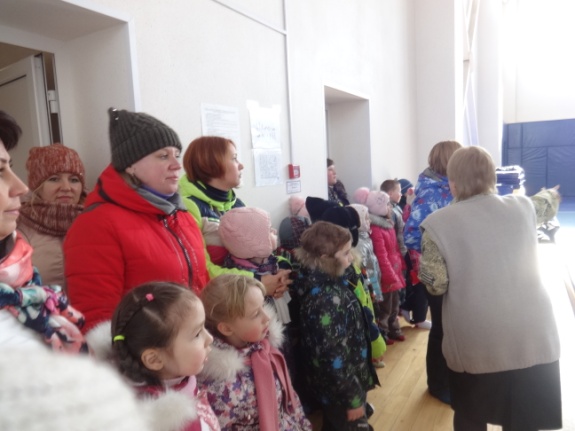 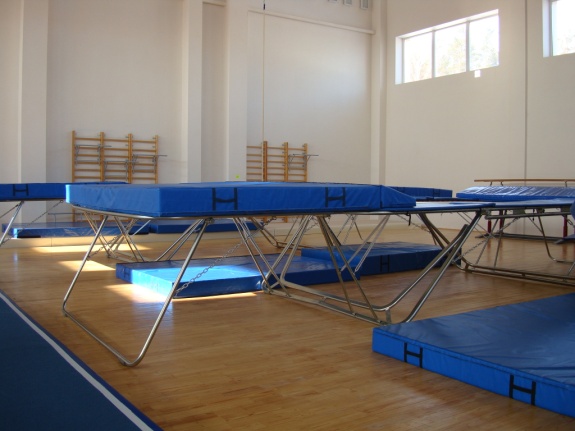 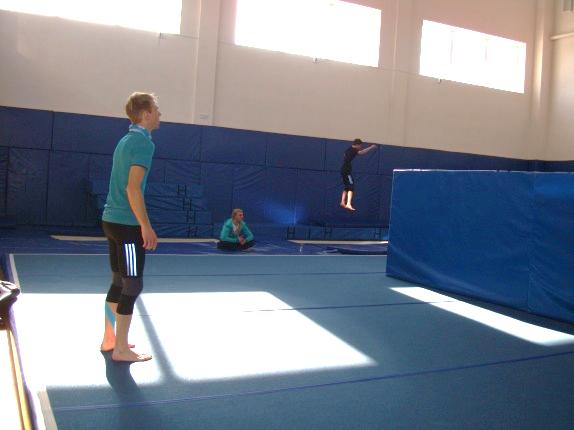 На гимнастическом помосте разрешают нам прыжки!Он упругий, на пружинах и прыжки у нас легки!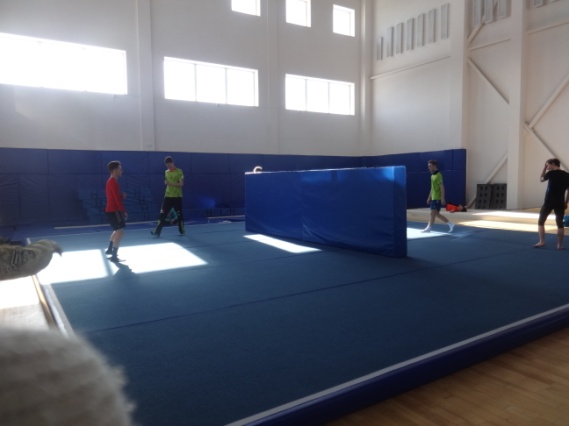 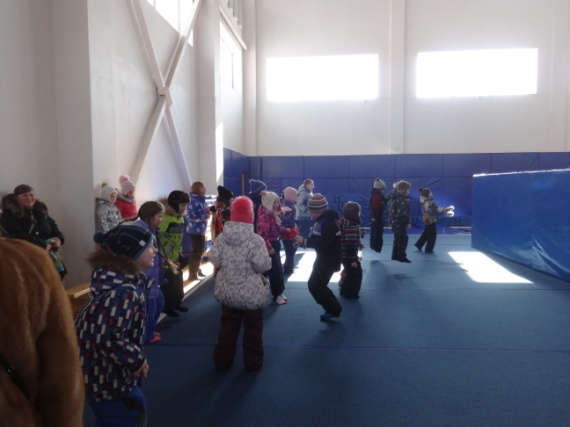 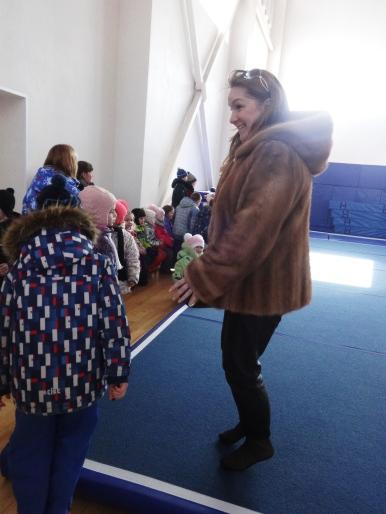 Побывали на «Снежинке», все узнали про нее!Приезжайте на трамплины, полюбуйтесь-ка еще!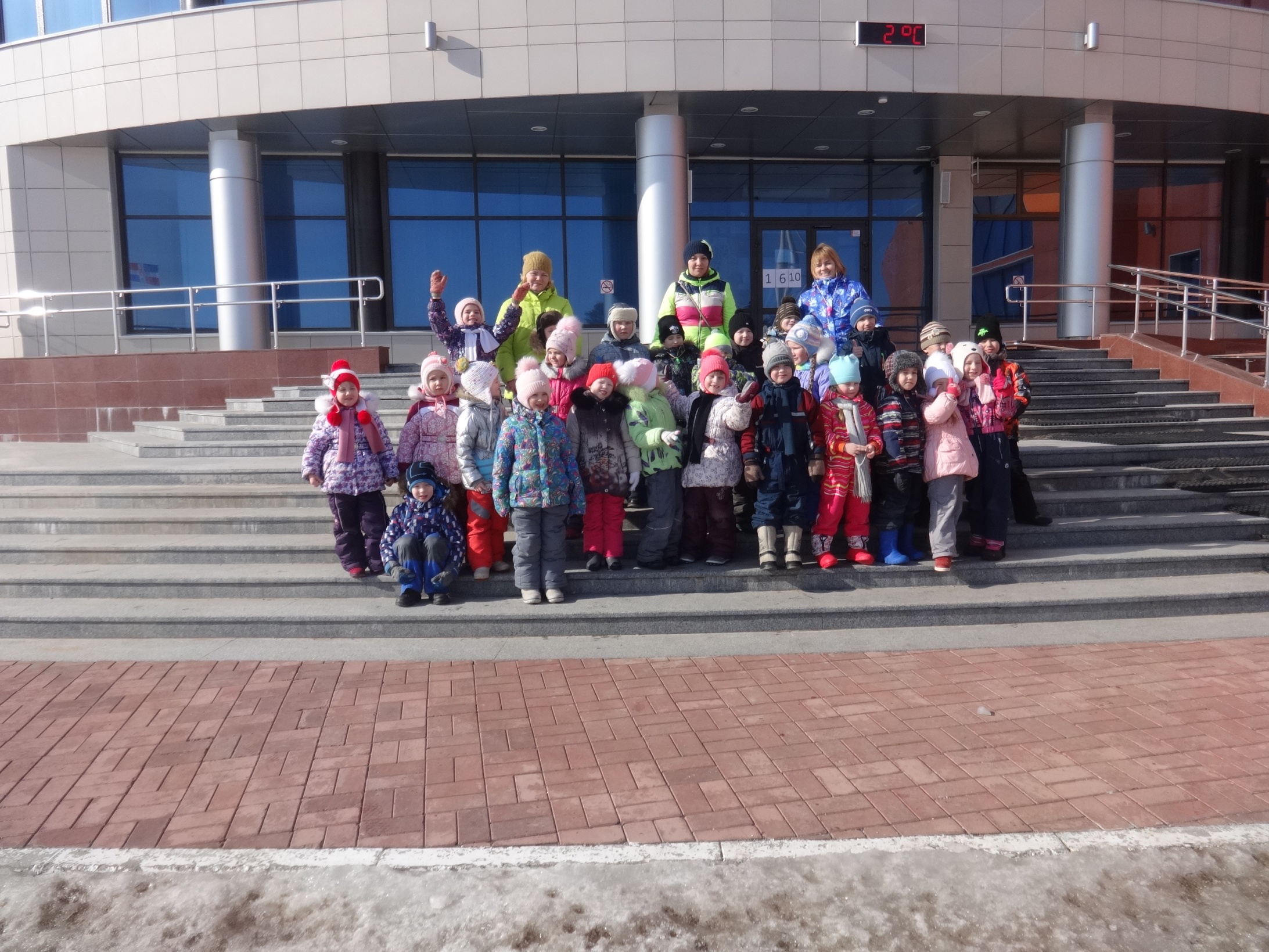 Фото-отчет подготовила инструктор по ФК: Швецова Л.А.